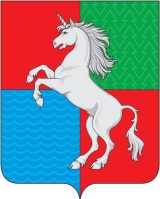 АДМИНИСТРАЦИЯ ГОРОДСКОГО ОКРУГАГОРОД ВЫКСА НИЖЕГОРОДСКОЙ ОБЛАСТИП О С Т А Н О В Л Е Н И Е07.04.2021	861___________				      	                                                            __________О назначении рейтингового голосования в форме дистанционного голосования путем онлайн голосования по выбору общественных территорий городского округа город Выкса Нижегородской области, подлежащих благоустройству в первоочередном порядке в 2022 году в соответствии с муниципальной программой «Формирование современной городской среды городского округа город Выкса Нижегородской области на 2018-2024 годы» В соответствии с Постановлением Правительства Нижегородской области от 4 марта 2019 года №124 «Об утверждении Порядка организации и проведения рейтингового голосования по выбору общественных территорий, подлежащих благоустройству в первоочередном порядке в соответствии с муниципальными программами формирования современной городской среды муниципальных районов и городских округов Нижегородской области», муниципальной программой «Формирование современной городской среды городского округа город Выкса Нижегородской области на 2018-2024 годы», утвержденной постановлением администрации городского округа город Выкса Нижегородской области 22 декабря 2017 года №4432 администрация городского округа город Выкса Нижегородской области постановляет:1.Назначить проведение рейтингового голосования по выбору общественных территорий городского округа город Выкса Нижегородской области, подлежащих благоустройству в первоочередном порядке в 2022 году в соответствии с муниципальной программой «Формирование современной городской среды городского округа город Выкса Нижегородской области на 2018-2024 годы» в срок с 00.00 ч. 26 апреля 2021 г. по 23.59 ч. 30 мая 2021 г.2.Определить способ проведения рейтингового голосования в форме дистанционного голосования путем онлайн-голосования на сайте golosza.ru (далее – Сайт).3.Установить, что регистрация (идентификация) участников рейтингового голосования в форме дистанционного голосования осуществляется с соблюдением требований Федерального закона от 27 июля 2006 года №152-ФЗ «О персональных данных», посредством введения данных участника голосования непосредственно на Сайте.4.Утвердить перечень общественных территорий городского округа город Выкса Нижегородской области, представленных на рейтинговое голосование в форме дистанционного голосования согласно приложению к настоящему постановлению.        5.Победители по итогам рейтингового голосования в форме дистанционного голосования определяются по наибольшему числу голосов, полученных по результатам такого голосования за ту или иную общественную территорию. При равном количестве голосов, отданных участниками голосования за общественные территории, приоритет отдается той общественной территории, которая в соответствии с муниципальной программой «Формирование современной городской среды городского округа город Выкса Нижегородской области на 2018-2024 годы» подлежит благоустройству или окончанию благоустройства раньше.        6. Муниципальной общественной комиссии, созданной распоряжением администрации городского округа город Выкса Нижегородской области от 29 сентября 2017 года №850-р, организовать проведение рейтингового голосования, подвести итоги и направить итоговый протокол рейтингового голосования по выбору общественных территорий, подлежащих благоустройству в первоочередном порядке, в соответствии с муниципальными программами формирование современной городской среды в 2022 году для размещения на официальном сайте городского округа город Выкса Нижегородской области в срок не позднее 03 июня 2021 г. 7.Настоящее постановление вступает в силу со дня его официального опубликования.8.Контроль за исполнением настоящего постановления возложить на заместителя главы администрации городского округа город Выкса Орлова Д.А.Глава местного самоуправления					          	В.В. Кочетков    Приложение  к постановлению администрации городского округа город ВыксаНижегородской области_________________________от _________ № ____Перечень общественных территорий городского округа город Выкса Нижегородской области, представленных на рейтинговое голосование в форме дистанционного голосования1	. г. Выкса, Сквер в районе дома №16 м-он Гоголя2. г. Выкса, Сквер между д.9-д.51 м-он Юбилейный